история 11 классТехнологическая карта урокаТаблица 1Таблица 2ЭКОномическое РАЗВИТИЕ СССРТаблица 3Основные события 1985- 1991 гг.Тема Тема Тема    «Перестройка»   «Перестройка»   «Перестройка»   «Перестройка»   «Перестройка»   «Перестройка»   «Перестройка»Тип урокаТип урокаТип урокаЛабораторно –практический Лабораторно –практический Лабораторно –практический Лабораторно –практический Лабораторно –практический Лабораторно –практический Лабораторно –практический Ф.И.О.преподавателейФ.И.О.преподавателейФ.И.О.преподавателейМахмудова  Асия  Адгамовна - учитель истории и обществознанияМахмудова  Асия  Адгамовна - учитель истории и обществознанияМахмудова  Асия  Адгамовна - учитель истории и обществознанияМахмудова  Асия  Адгамовна - учитель истории и обществознанияМахмудова  Асия  Адгамовна - учитель истории и обществознанияМахмудова  Асия  Адгамовна - учитель истории и обществознанияМахмудова  Асия  Адгамовна - учитель истории и обществознанияОбразовательные 
ресурсыОбразовательные 
ресурсыОбразовательные 
ресурсыУчебник: История Отечества XX- начало XXI века, Н.В. Загладин, С.И. Козленко, С.Т. Минаков, Ю.А. Петров.Таблицы: «Итоги экономического, социального и политического развития страны к середине 80-хгг.»; «Основные события 1985-1991гг.»; «Экономическое развитие СССР».Документы: статьи Н. Андреевой « Не могу поступаться принципами», А.Д.Сахаров «Из выступления на 1съезде народных депутатов»; Из выступления М.С.Горбачева, 25 декабря 1991 г., проектор, ноутбук.Учебник: История Отечества XX- начало XXI века, Н.В. Загладин, С.И. Козленко, С.Т. Минаков, Ю.А. Петров.Таблицы: «Итоги экономического, социального и политического развития страны к середине 80-хгг.»; «Основные события 1985-1991гг.»; «Экономическое развитие СССР».Документы: статьи Н. Андреевой « Не могу поступаться принципами», А.Д.Сахаров «Из выступления на 1съезде народных депутатов»; Из выступления М.С.Горбачева, 25 декабря 1991 г., проектор, ноутбук.Учебник: История Отечества XX- начало XXI века, Н.В. Загладин, С.И. Козленко, С.Т. Минаков, Ю.А. Петров.Таблицы: «Итоги экономического, социального и политического развития страны к середине 80-хгг.»; «Основные события 1985-1991гг.»; «Экономическое развитие СССР».Документы: статьи Н. Андреевой « Не могу поступаться принципами», А.Д.Сахаров «Из выступления на 1съезде народных депутатов»; Из выступления М.С.Горбачева, 25 декабря 1991 г., проектор, ноутбук.Учебник: История Отечества XX- начало XXI века, Н.В. Загладин, С.И. Козленко, С.Т. Минаков, Ю.А. Петров.Таблицы: «Итоги экономического, социального и политического развития страны к середине 80-хгг.»; «Основные события 1985-1991гг.»; «Экономическое развитие СССР».Документы: статьи Н. Андреевой « Не могу поступаться принципами», А.Д.Сахаров «Из выступления на 1съезде народных депутатов»; Из выступления М.С.Горбачева, 25 декабря 1991 г., проектор, ноутбук.Учебник: История Отечества XX- начало XXI века, Н.В. Загладин, С.И. Козленко, С.Т. Минаков, Ю.А. Петров.Таблицы: «Итоги экономического, социального и политического развития страны к середине 80-хгг.»; «Основные события 1985-1991гг.»; «Экономическое развитие СССР».Документы: статьи Н. Андреевой « Не могу поступаться принципами», А.Д.Сахаров «Из выступления на 1съезде народных депутатов»; Из выступления М.С.Горбачева, 25 декабря 1991 г., проектор, ноутбук.Учебник: История Отечества XX- начало XXI века, Н.В. Загладин, С.И. Козленко, С.Т. Минаков, Ю.А. Петров.Таблицы: «Итоги экономического, социального и политического развития страны к середине 80-хгг.»; «Основные события 1985-1991гг.»; «Экономическое развитие СССР».Документы: статьи Н. Андреевой « Не могу поступаться принципами», А.Д.Сахаров «Из выступления на 1съезде народных депутатов»; Из выступления М.С.Горбачева, 25 декабря 1991 г., проектор, ноутбук.Учебник: История Отечества XX- начало XXI века, Н.В. Загладин, С.И. Козленко, С.Т. Минаков, Ю.А. Петров.Таблицы: «Итоги экономического, социального и политического развития страны к середине 80-хгг.»; «Основные события 1985-1991гг.»; «Экономическое развитие СССР».Документы: статьи Н. Андреевой « Не могу поступаться принципами», А.Д.Сахаров «Из выступления на 1съезде народных депутатов»; Из выступления М.С.Горбачева, 25 декабря 1991 г., проектор, ноутбук.План План План 1) Перестройка-объективная необходимость.2) Первый этап перестроечных процессов.3) Второй этап перестроечных процессов.4) Результаты перестройки.1) Перестройка-объективная необходимость.2) Первый этап перестроечных процессов.3) Второй этап перестроечных процессов.4) Результаты перестройки.1) Перестройка-объективная необходимость.2) Первый этап перестроечных процессов.3) Второй этап перестроечных процессов.4) Результаты перестройки.1) Перестройка-объективная необходимость.2) Первый этап перестроечных процессов.3) Второй этап перестроечных процессов.4) Результаты перестройки.1) Перестройка-объективная необходимость.2) Первый этап перестроечных процессов.3) Второй этап перестроечных процессов.4) Результаты перестройки.1) Перестройка-объективная необходимость.2) Первый этап перестроечных процессов.3) Второй этап перестроечных процессов.4) Результаты перестройки.1) Перестройка-объективная необходимость.2) Первый этап перестроечных процессов.3) Второй этап перестроечных процессов.4) Результаты перестройки.Цель урокаЦель урокаЦель урока Подвести учащихся к пониманию причин нарастания экономического кризиса в стране, с основными переменами, произошедшими в СССР; обобщить понимание термина «перестройка» в истории СССР; подвести учащихся к пониманию причины, сущности, основных мероприятий «перестройки». Подвести учащихся к пониманию причин нарастания экономического кризиса в стране, с основными переменами, произошедшими в СССР; обобщить понимание термина «перестройка» в истории СССР; подвести учащихся к пониманию причины, сущности, основных мероприятий «перестройки». Подвести учащихся к пониманию причин нарастания экономического кризиса в стране, с основными переменами, произошедшими в СССР; обобщить понимание термина «перестройка» в истории СССР; подвести учащихся к пониманию причины, сущности, основных мероприятий «перестройки». Подвести учащихся к пониманию причин нарастания экономического кризиса в стране, с основными переменами, произошедшими в СССР; обобщить понимание термина «перестройка» в истории СССР; подвести учащихся к пониманию причины, сущности, основных мероприятий «перестройки». Подвести учащихся к пониманию причин нарастания экономического кризиса в стране, с основными переменами, произошедшими в СССР; обобщить понимание термина «перестройка» в истории СССР; подвести учащихся к пониманию причины, сущности, основных мероприятий «перестройки». Подвести учащихся к пониманию причин нарастания экономического кризиса в стране, с основными переменами, произошедшими в СССР; обобщить понимание термина «перестройка» в истории СССР; подвести учащихся к пониманию причины, сущности, основных мероприятий «перестройки». Подвести учащихся к пониманию причин нарастания экономического кризиса в стране, с основными переменами, произошедшими в СССР; обобщить понимание термина «перестройка» в истории СССР; подвести учащихся к пониманию причины, сущности, основных мероприятий «перестройки».Формы и методы 
обученияФормы и методы 
обученияФормы и методы 
обученияФорма: групповая, фронтальнаяМетоды: наглядный, частично-поисковый, практическийФорма: групповая, фронтальнаяМетоды: наглядный, частично-поисковый, практическийФорма: групповая, фронтальнаяМетоды: наглядный, частично-поисковый, практическийФорма: групповая, фронтальнаяМетоды: наглядный, частично-поисковый, практическийФорма: групповая, фронтальнаяМетоды: наглядный, частично-поисковый, практическийФорма: групповая, фронтальнаяМетоды: наглядный, частично-поисковый, практическийФорма: групповая, фронтальнаяМетоды: наглядный, частично-поисковый, практическийОсновные понятияОсновные понятияОсновные понятияПерестройка, гласность, ускорение, плюрализм, радикальное реформирование и т.п.Перестройка, гласность, ускорение, плюрализм, радикальное реформирование и т.п.Перестройка, гласность, ускорение, плюрализм, радикальное реформирование и т.п.Перестройка, гласность, ускорение, плюрализм, радикальное реформирование и т.п.Перестройка, гласность, ускорение, плюрализм, радикальное реформирование и т.п.Перестройка, гласность, ускорение, плюрализм, радикальное реформирование и т.п.Перестройка, гласность, ускорение, плюрализм, радикальное реформирование и т.п.Планируемые образовательные результатыПланируемые образовательные результатыПланируемые образовательные результатыПланируемые образовательные результатыПланируемые образовательные результатыПланируемые образовательные результатыПланируемые образовательные результатыПланируемые образовательные результатыПланируемые образовательные результатыПланируемые образовательные результатыОбъем освоения и уровень владения компетенциямиОбъем освоения и уровень владения компетенциямиОбъем освоения и уровень владения компетенциямиОбъем освоения и уровень владения компетенциямиОбъем освоения и уровень владения компетенциямиОбъем освоения и уровень владения компетенциямиКомпоненты культурно-компетентностного опыта /
приобретенная компетентностьКомпоненты культурно-компетентностного опыта /
приобретенная компетентностьКомпоненты культурно-компетентностного опыта /
приобретенная компетентностьКомпоненты культурно-компетентностного опыта /
приобретенная компетентностьНаучатся: определять, что такое «Перестройка»;Формировать знания об изменениях политической системы 1985-1991гг;Получить возможность научиться: самостоятельно извлекать, систематизировать, анализировать, отбирать необходимую информацию;Формулировать собственную точку зрения; аргументированно высказывать свое мнение;Давать нравственную и правовую оценку конкретных ситуаций.Получат возможность понимать причины успеха в учебе, выделять главное ;Способствовать развитию познавательной деятельности;
Формирование навыков сопоставления сравнительных таблиц.Научатся: определять, что такое «Перестройка»;Формировать знания об изменениях политической системы 1985-1991гг;Получить возможность научиться: самостоятельно извлекать, систематизировать, анализировать, отбирать необходимую информацию;Формулировать собственную точку зрения; аргументированно высказывать свое мнение;Давать нравственную и правовую оценку конкретных ситуаций.Получат возможность понимать причины успеха в учебе, выделять главное ;Способствовать развитию познавательной деятельности;
Формирование навыков сопоставления сравнительных таблиц.Научатся: определять, что такое «Перестройка»;Формировать знания об изменениях политической системы 1985-1991гг;Получить возможность научиться: самостоятельно извлекать, систематизировать, анализировать, отбирать необходимую информацию;Формулировать собственную точку зрения; аргументированно высказывать свое мнение;Давать нравственную и правовую оценку конкретных ситуаций.Получат возможность понимать причины успеха в учебе, выделять главное ;Способствовать развитию познавательной деятельности;
Формирование навыков сопоставления сравнительных таблиц.Научатся: определять, что такое «Перестройка»;Формировать знания об изменениях политической системы 1985-1991гг;Получить возможность научиться: самостоятельно извлекать, систематизировать, анализировать, отбирать необходимую информацию;Формулировать собственную точку зрения; аргументированно высказывать свое мнение;Давать нравственную и правовую оценку конкретных ситуаций.Получат возможность понимать причины успеха в учебе, выделять главное ;Способствовать развитию познавательной деятельности;
Формирование навыков сопоставления сравнительных таблиц.Научатся: определять, что такое «Перестройка»;Формировать знания об изменениях политической системы 1985-1991гг;Получить возможность научиться: самостоятельно извлекать, систематизировать, анализировать, отбирать необходимую информацию;Формулировать собственную точку зрения; аргументированно высказывать свое мнение;Давать нравственную и правовую оценку конкретных ситуаций.Получат возможность понимать причины успеха в учебе, выделять главное ;Способствовать развитию познавательной деятельности;
Формирование навыков сопоставления сравнительных таблиц.Научатся: определять, что такое «Перестройка»;Формировать знания об изменениях политической системы 1985-1991гг;Получить возможность научиться: самостоятельно извлекать, систематизировать, анализировать, отбирать необходимую информацию;Формулировать собственную точку зрения; аргументированно высказывать свое мнение;Давать нравственную и правовую оценку конкретных ситуаций.Получат возможность понимать причины успеха в учебе, выделять главное ;Способствовать развитию познавательной деятельности;
Формирование навыков сопоставления сравнительных таблиц.Предметные: уметь работать с историческим текстом; выделять главную мысль; отвечать на вопросы; развивать навыки анализа исторических версий и событий; мотивы поступков исторических деятелей, научить обосновывать свою нравственную оценку событий; давать оценку с позиции гражданина России.Метапредметные:Регулятивные: планировать вместе с учителем деятельность по изучению темы урока;Познавательные: уметь находить нужную информацию в различных источниках ;грамотно представлять имеющуюся информацию;Коммуникативные: уметь участвовать в диспуте; формулировать вопросы; выступать с устными сообщениями, взаимодействовать с окружающимиЛичностные:формировать положительную мотивацию к обучению.Предметные: уметь работать с историческим текстом; выделять главную мысль; отвечать на вопросы; развивать навыки анализа исторических версий и событий; мотивы поступков исторических деятелей, научить обосновывать свою нравственную оценку событий; давать оценку с позиции гражданина России.Метапредметные:Регулятивные: планировать вместе с учителем деятельность по изучению темы урока;Познавательные: уметь находить нужную информацию в различных источниках ;грамотно представлять имеющуюся информацию;Коммуникативные: уметь участвовать в диспуте; формулировать вопросы; выступать с устными сообщениями, взаимодействовать с окружающимиЛичностные:формировать положительную мотивацию к обучению.Предметные: уметь работать с историческим текстом; выделять главную мысль; отвечать на вопросы; развивать навыки анализа исторических версий и событий; мотивы поступков исторических деятелей, научить обосновывать свою нравственную оценку событий; давать оценку с позиции гражданина России.Метапредметные:Регулятивные: планировать вместе с учителем деятельность по изучению темы урока;Познавательные: уметь находить нужную информацию в различных источниках ;грамотно представлять имеющуюся информацию;Коммуникативные: уметь участвовать в диспуте; формулировать вопросы; выступать с устными сообщениями, взаимодействовать с окружающимиЛичностные:формировать положительную мотивацию к обучению.Предметные: уметь работать с историческим текстом; выделять главную мысль; отвечать на вопросы; развивать навыки анализа исторических версий и событий; мотивы поступков исторических деятелей, научить обосновывать свою нравственную оценку событий; давать оценку с позиции гражданина России.Метапредметные:Регулятивные: планировать вместе с учителем деятельность по изучению темы урока;Познавательные: уметь находить нужную информацию в различных источниках ;грамотно представлять имеющуюся информацию;Коммуникативные: уметь участвовать в диспуте; формулировать вопросы; выступать с устными сообщениями, взаимодействовать с окружающимиЛичностные:формировать положительную мотивацию к обучению.ОРГАНИЗАЦИОННАЯ СТРУКТУРА УРОКАОРГАНИЗАЦИОННАЯ СТРУКТУРА УРОКАОРГАНИЗАЦИОННАЯ СТРУКТУРА УРОКАОРГАНИЗАЦИОННАЯ СТРУКТУРА УРОКАОРГАНИЗАЦИОННАЯ СТРУКТУРА УРОКАОРГАНИЗАЦИОННАЯ СТРУКТУРА УРОКАОРГАНИЗАЦИОННАЯ СТРУКТУРА УРОКАОРГАНИЗАЦИОННАЯ СТРУКТУРА УРОКАОРГАНИЗАЦИОННАЯ СТРУКТУРА УРОКАОРГАНИЗАЦИОННАЯ СТРУКТУРА УРОКАОРГАНИЗАЦИОННАЯ СТРУКТУРА УРОКАОРГАНИЗАЦИОННАЯ СТРУКТУРА УРОКАЭтапы 
урокаЭтапы 
урока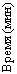 Обучающие 
и развивающие компоненты, задания 
и упражненияОбучающие 
и развивающие компоненты, задания 
и упражненияДеятельность учителяДеятельность
учащихсяДеятельность
учащихсяФормы 
организации совзаимодействия 
на урокеУниверсальные учебные действия
(УУД)Формы контроляФормы контроля112334556788I. Мотивация 
к учебной деятельностиI. Мотивация 
к учебной деятельности4Подготовка класса к уроку.Подготовка класса к уроку.Проверка готовности учащихся к уроку.Учительозвучивает план и тему урока.Подводит учащихся к формулированию цели урока.Делит класс на три группы.Группы «социологов», «политиков» и «экономистов» рассаживаются по рабочим местам. Записывают тему и план урока в тетрадь.Группы «социологов», «политиков» и «экономистов» рассаживаются по рабочим местам. Записывают тему и план урока в тетрадь.Фронтальная работаЛичностные: понимают значение знаний для человека и принимают его.Регулятивные: принимают учебную задачу.Записи в тетрадиЗаписи в тетрадиII. Актуализация знанийII. Актуализация знаний7Беседа по теме: Дайте оценку  положению СССР к сер. 80-х г.?Беседа по теме: Дайте оценку  положению СССР к сер. 80-х г.?Проверка опережающего задания.Вопросы:-В экономической области?- В социальной области?- Во внутриполитической области?Вывод: Нарастание застойных, кризисных явлений   наблюдались во всех сферах жизни советского общества.Завершение изучения вопроса заданием: - Объясните, почему обновление в нашей стране началось «сверху»?«Экономисты», «Социологи», «Политологи»  заполняют таблицу: «Итоги экономического, социального и политического развития страны к сер. 80-х гг.».См. приложение №1«Экономисты», «Социологи», «Политологи»  заполняют таблицу: «Итоги экономического, социального и политического развития страны к сер. 80-х гг.».См. приложение №1Групповая работаКоммуникативные: применяют правила делового сотрудничества; сравнивают различные точки зрения. Познавательные:Общеучебные: формулируют ответы на вопросы учителя;Логические: осуществляют поиск необходимой информации.Устный опросЗаписи в тетрадяхУстный опросЗаписи в тетрадяхIII. Изучение нового материалаIII. Изучение нового материала17Работа по таблице № 2Работа по тексту учебника.Работа с документамиРабота с учебникомРабота по таблице № 2Работа по тексту учебника.Работа с документамиРабота с учебникомУчитель предлагает работу по таблице: « Основные события 1985-1991гг.», на основании которой составляется характеристика 1 этапа перестройки.Вопросы:-Хронологические рамки периода:апрель 1985 г.(Пленум ЦК КПСС) – лето 1988 г.( 19 партийная конференция);- Главная идея:«Построение социализма с человеческим лицом»;- Главная задача:Остановить разложение социалистической системы;-Средства:Реформирование при отсутствии  целостной концепции реформ.Учитель создает условия для свободного выражения собственного мнения.Задание классу:-Борьба идей  на данном этапе( раскрыть используя  работу с документами)См. приложение.Работа по таблице № 2« основные события 1985-1991гг.», на основании которой составляется характеристика  2 этапа перестройки.-Хронологические рамки периода:Лето 1988-1991гг.-Главная идея:Радикальное реформирование, смена курса общественного развития.-Главная задача:Преобразование социалистической системы.-Средства:Смена экономического курса.Вывод: Вместо ускорения социально-экономического развития непоследовательная и непродуманная экономическая политика привела к падению производства, снижению уровня жизни населения и его массовому недовольству руководством партии. Административные методы уже не срабатывали.Выступают «политики»- определяют внутриполитические достижения.1)Идеи ускорения, перестройки,гласности «разбудили» народ, была преодолена социальная политика.2) Выдвинулись новые лидеры.3)Утвердилась гласность как свобода слова.4)Начались процессы демократизации общества.Проблемы этапа:1)Продолжение экономического спада.2)Рост межнациональных проблем.Вывод:Перестройка объективно подводила общество к радикальным преобразованиям которые не предусматривались реформаторами.Выступают «экономисты», «социологи» и «политики».Достижения:1)Повышение экономической самостоятельности гос.предприятий.2)Развитие частной инициативы и предпринимательства3)Привлечение иностранных инвестиций путем создания совместных предприятий.4)Приоритетные- продовольственная и жилищная программы.5)Гласность  привела к политическому и идеологическому плюрализму.Проблемы этапа:1)Спад экономики.2)Снижение жизненного уровня населения.3)Нарастают противоречия во всех властных структурах.4)Обостряется идейно-политическая борьба КПСС.Выступают «политики»- определяют внутриполитические достижения.1)Идеи ускорения, перестройки,гласности «разбудили» народ, была преодолена социальная политика.2) Выдвинулись новые лидеры.3)Утвердилась гласность как свобода слова.4)Начались процессы демократизации общества.Проблемы этапа:1)Продолжение экономического спада.2)Рост межнациональных проблем.Вывод:Перестройка объективно подводила общество к радикальным преобразованиям которые не предусматривались реформаторами.Выступают «экономисты», «социологи» и «политики».Достижения:1)Повышение экономической самостоятельности гос.предприятий.2)Развитие частной инициативы и предпринимательства3)Привлечение иностранных инвестиций путем создания совместных предприятий.4)Приоритетные- продовольственная и жилищная программы.5)Гласность  привела к политическому и идеологическому плюрализму.Проблемы этапа:1)Спад экономики.2)Снижение жизненного уровня населения.3)Нарастают противоречия во всех властных структурах.4)Обостряется идейно-политическая борьба КПСС.Групповая работаГрупповая работаПознавательные:Общеучебные-строят логические цепочки рассуждений; осуществляют поиск необходимой информаци.Коммуникативные:Согласовывают действия с партнером; вступают в коллективное учебное сотрудничество.Регулятивные:Удерживают цель деятельности до получения ее результата;Целостно-смысловая компетенция. Определяют понятия, работают с учебником, вступают в речевое общение.Устный опросЗаписи в рабочих тетрадях.Устный опросЗаписи в рабочих тетрадях.IV. Первичное осмысление и закрепление изученногоIV. Первичное осмысление и закрепление изученного5Работа по таблице № 3Работа по таблице № 3Задание:_Сопоставить преобразования,необходимые для вывода  страны из кризиса, и результаты перестройкиЗадание:-Каковы причины неудач экономических реформ М.С.Горбачева?Учащиеся формулируют вывод о соотношении замыслов ,надежд и ее реальных итогов.Учащиеся записывают причины:-Отсутствие четкой программы;-Сопротивление чиновников, партийной верхушки;-Неготовность населения к Резким переменам.Учащиеся формулируют вывод о соотношении замыслов ,надежд и ее реальных итогов.Учащиеся записывают причины:-Отсутствие четкой программы;-Сопротивление чиновников, партийной верхушки;-Неготовность населения к Резким переменам.Групповая работа.Коммуникативные: участвуют в коллективном обсуждении вопросов: обмениваются мнениями,слушают друг друга.Задание в рабочей тетрадиЗадание в рабочей тетрадиV. Итоги урока. РефлексияV. Итоги урока. Рефлексия5Обобщающая беседаОбобщающая беседаВывод: Итогом перестройки стало осознание обществом и властью, невозможности дальнейшего реанимированы социализма. Выход был найден в переходе к рыночной экономике и либеральной демократии. Учащиеся отвечают на вопросы, высказывают свою точку зрения.Учащиеся отвечают на вопросы, высказывают свою точку зрения.ФронтальнаяЛичностные: оценивают собственною учебную деятельность.Регулятивные: умеют оценивать свою работу на уроке.Оценивание учащихся за работу на урокеОценивание учащихся за работу на урокеVI. Домашнее заданиеVI. Домашнее задание2§39, вопросы для самопроверки, стр.419§39, вопросы для самопроверки, стр.419Конкретизирует домашнее задание.Учащиеся записывают задание.Учащиеся записывают задание.ИндивидуальнаяИТОГИ ЭКОНОМИЧЕСКОГО, СОЦИАЛЬНОГО И ПОЛИТИЧЕСКОГО РАЗВИТИЯ СТРАНЫ К СЕРЕДИНЕ 80-Х ГГИТОГИ ЭКОНОМИЧЕСКОГО, СОЦИАЛЬНОГО И ПОЛИТИЧЕСКОГО РАЗВИТИЯ СТРАНЫ К СЕРЕДИНЕ 80-Х ГГИТОГИ ЭКОНОМИЧЕСКОГО, СОЦИАЛЬНОГО И ПОЛИТИЧЕСКОГО РАЗВИТИЯ СТРАНЫ К СЕРЕДИНЕ 80-Х ГГКризисные явления в различных сферахКризисные явления в различных сферахКризисные явления в различных сферахЭкономическая сфераСоциальная сфераПолитическая сфераКризис командной экономики: снижение темпов экономического роста, нарастающее отставание от передовых стран, экстенсивное развитие, нарастание диспропорции в экономике, проблема дефицита, устаревшие методы управления, начало инфляции, развитие теневой экономики, рост преступности в экономической сфере и т.д.Проблемы, связанные с понижением уровня жизни.Проблемы, связанные с психологическим состоянием общества: неверие в возможность перемен, недоверие к власти, нежелание работать в общественном секторе, привычка жить по двойным стандартам, социальная апатия.Кризис тоталитарной системы: геронтократия, бюрократия, коррупция, неспособность государственных органов к решению общественных проблем и т.д.Монополия партии на власть – ее ответственность за углубление кризиса.Национальные проблемы.Внешнеполитические проблемы.СРЕДНЕГОДОВЫЕ ПОКАЗАТЕЛИ (ПРЦЕНТЫ)1981-198519861987198819891990ТЕМПЫ ПРИРОСТО НАЦИОНОЛЬНОГО ДОХОДА3,52,31,64,42,5-4ТЕМПЫ ПРИРОСТА ПРОИЗВОДИТЕЛЬНОСТИ ТРУДА32,11,64,82,2-3Важнейшие политическиемероприятияНациональныепроблемы СССРВнешнеполитическаядеятельностьГенеральным секретарем ЦК КПСС в марте 1985 г. избран М.С. Горбачев.Апрель 1985 г. – Пленум ЦК: обсуждение социально-экономического положения в стране, провозглашение курса на ускорение социально-экономического развития, ликвидацию механизма торможения; предшествующий период охарактеризован как застойный.Лето 1985 г. – XII Всемирный фестиваль молодежи и студентов в Москве.СССР вводит мораторий на испытания ядерного оружия (до 1987 г.)Ноябрь 1985 г. – советско-американская встреча на высшем уровне в ЖеневеФевраль – март 1986 г. – XXVII съезд КПСС. Приняты директивы XII пятилетки (1986-1990). В отчетном докладе содержались идеи реформирования экономики в направлении рынка, политической системы – в направлении правового государства; гласность как важнейшее условие демократизации общества и элемент обновляющейся официальной идеологии.26 апреля 1986 г. – авария на Чернобыльской АЭСАпрель – обострение национальных проблем (выступление в Алма-Ате, Казахстан).Январь 1986 г. – заявление Горбачева о программе полного ядерного разоружения (до 2000 года).Октябрь 1986 г. – встреча Горбачева с Рейганом в Рейкьявике.Январь 1987 г. – Пленум ЦК. Рассмотрен кадровый вопрос (омоложение в руководстве партией). Формулируется новое понимание гласности (открытость и правдивость в освещении прошлого и настоящего страны, свобода слова).Июнь 1987 г. – Пленум ЦК – начало экономических реформ.Создание комиссии Политбюро по реабилитации жертв политических репрессий во главе с А.Н. Яковлевым.Декабрь 1987 г. – визит Горбачева в США, договор о ликвидации ракет средней и меньшей дальности.Март 1988 г. – публикация в «Советской России» письма Н. Андреевой, направленного против преобразований в обществе. Консолидация «антиперестроечных» сил.Июнь 1988 г. – XIX партийная конференция; решение о начале реформы политической системы, дальнейшей демократии общества.Весна 1988 г. – обострение национальных проблем: начало войны между Арменией и Азербайджаном, погромы в Сумгаите.Декабрь 1998 г.- землетрясение в Армении.Апрель 1988 г. – в Женеве подписан меморандум о выводе войск из Афганистана (начало – 15 мая 1988 г.)Конец мая – начало июня 1988 г. – визит Рейгана в Москву.Март 1989 г. – выборы в Верховный Совет народных депутатов на основании нового закона о выборах.25 марта – 9 июня – I съезд народных депутатов СССР.Декабрь 1989 г. – II второй съезд народных депутатов СССР.Дальнейшее обострение национальных проблем. Апрель 1989 г. – разгон демонстрации в Тбилиси. Погромы в Фергане.Нормализация советско-китайских отношений.15 февраля 1989 г. – завершен вывод войск из Афганистана.Декабрь 1989 г. – встреча Горбачева и Буша в районе о. Мальта.Март 1990 г. – III внеочередной съезд народных депутатов, переход к президентскому правлению. Президент СССР М.С. Горбачев. Отмена 6-й статьи Конституции СССР.Май 1990 г.  -  третья сессия ВС СССР. Выступление председателя Совета министров Н.И. Рыжикова «Об экономическом положении страны и концепции перехода к рыночной экономике».Июль 1990 г. – XXVIII съезд КПСС. Генеральным секретарем избран М.С. Горбачев. Раскол в КПСС.«Парад суверенитетов» союзных республик.Февраль 1990 г. – лидеры Литвы провозгласили независимость Литовского государства. Выборы в Верховный совет РСФСР.12 июня 1990 г.  – I первый съезд народных депутатов России принимает Декларацию о государственном суверенитете России.Конец мая – начало июня 1990 г.  – визит Горбачева в США.Ноябрь 1990 г. – визит Горбачева в ФРГ, подписание договора о добрососедстве, партнерстве и сотрудничестве.Январь 1991 г. – начало официальной регистрации политических партий.19-21 августа 1991 г. – выступление ГКЧП.24 августа 1991 г. – М.С. Горбачев сложил с себя полномочия Генерального секретаря ЦК КПСС.26 августа 1991 г. -  приостановлена деятельность КПСС на территории СССР.6 сентября 1991 г. – признание Верховным Советом СССР независимости республик Прибалтики.25 декабря 1991 г. -  официальное заявление об отставке М.С. Горбачева.Январь 1991 г. – события в Вильнюсе (13) и в Риге (20), связанные с попыткой сохранить республики Прибалтики в составе СССР.17 марта 1991 г. – референдум о судьбе СССР (76,4% принявших участие высказались «за» сохранение Союза).Апрель 1991 г. -  начало «новоогаревского процесса» - подготовка нового Союзного договора, его подписание намечено на 20 августа.12 июня 1991 г. -  выборы Президента РФ (победа Б.Н. Ельцина).7 декабря 1991 г. -  руководителями России, Белоруссии и Украины подписано Беловежское соглашение – договор об образовании СНГ.21 декабря 1991 г. – встреча в Алма-Ате. Декларация о прекращении существования СССР.Апрель 1991 г. -   роспуск ОВД.Конец июля – начало августа 1991 г. – вихит Буша в СССР. Подписан договор об ограничении и сокращении стратегических вооружений19 августа 1991 г. – США заявили о непризнании власти ГКЧП.24 декабря 1991 г. – прекращение членства СССР в ООН. Права постоянного члена Совета Безопасности переданы России.